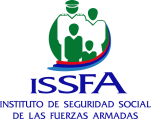 MODELO DE CARTA DE SOLICITUD DE CALIFICACIÓN EINSCRIPCIÓN DE LAS LISTAS Y CANDIDATURASPROCESO ELECTORAL 2024Ciudad, (Fecha) de 202XSeñorGrab. Henry Delgado SalvadorPresidente del Tribunal ElectoralViceministro de Defensa NacionalPresente.-De mi consideración:Por medio del presente, yo, (NOMBRES Y APELLIDOS COMPLETOS), en calidad de representante de “(NOMBRE DE LA LISTA)”, solicito la inscripción de la lista y de las candidaturas que se encuentran en el expediente, para el proceso electoral de representantes de militares en servicio pasivo ante el Consejo Directivo del ISSFA.En cumplimiento con el Reglamento de Elecciones y Designación de Vocales Representantes del Personal de Tropa y Oficiales en Servicio Pasivo, al Consejo Directivo del Instituto de Seguridad Social de las Fuerzas Armadas, a continuación, detallo mis datos de contacto para la recepción de las notificaciones que se deriven en el proceso:Nombres completos:Número de cédula:Correo electrónico 1:Correo electrónico 2: (en caso de tener)Dirección de domicilio (especificar provincia y cantón):Teléfono convencional:Teléfono celular: (Firma)Representante de la listaSe adjunta 1.- Copia de la cédula del representante. 2.- Formulario de Inscripción de candidaturas. 3.- Formulario para la recolección de firmas de apoyo para la inscripción de candidaturas al Consejo Directivo del ISSFA.4.- Requisitos para inscripción de candidaturas.